Памятка муниципальному служащему о мерах по предотвращению и урегулированию конфликта интересов на муниципальной службе 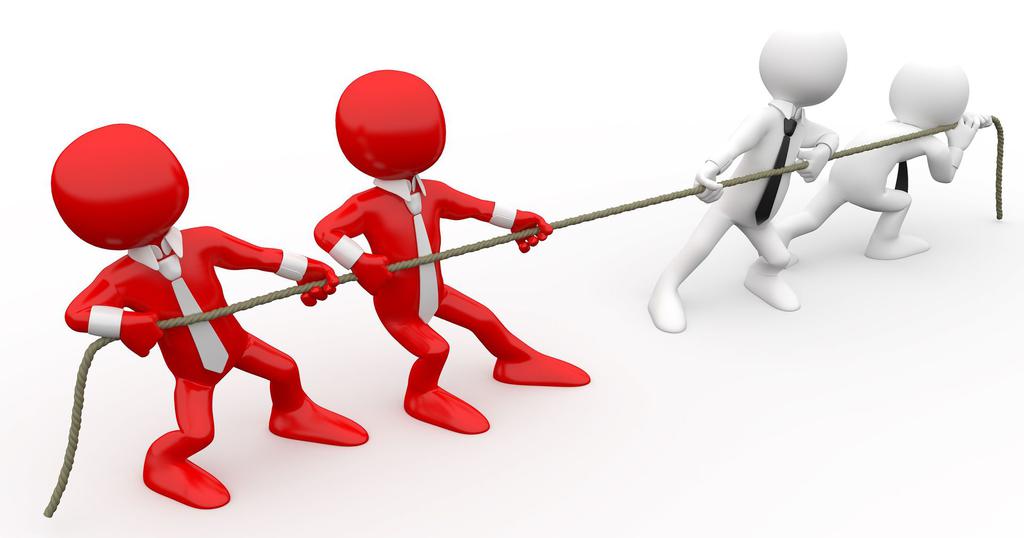 В основе организации работы по урегулированию конфликта интересов на муниципальной службе лежит обеспечение исполнения служащими обязанностей, предусмотренных статьей 11 Федерального закона №273-ФЗ. В частности, частью 2 статьи 11 Федерального закона №273-ФЗ установлена обязанность муниципального служащего в письменной форме уведомить своего непосредственного начальника о возможности возникновения конфликта интересов, как только ему станет об этом известно. Пунктом 11 части 1 статьи 12 Федерального закона «О муниципальной службе в Российской Федерации» установлено, что муниципальный служащий обязан уведомлять в письменной форме представителя нанимателя (работодателя) о личной заинтересованности при исполнении должностных обязанностей, которая может привести к конфликту интересов, и принимать меры по предотвращению подобного конфликта.Причем, непринятие муниципальным служащим, являющимся стороной конфликта интересов, мер по предотвращению или урегулированию конфликта интересов является правонарушением, влекущим увольнение муниципального служащего с муниципальной службыТиповые ситуации конфликта интересов на муниципальной службе Российской Федерации: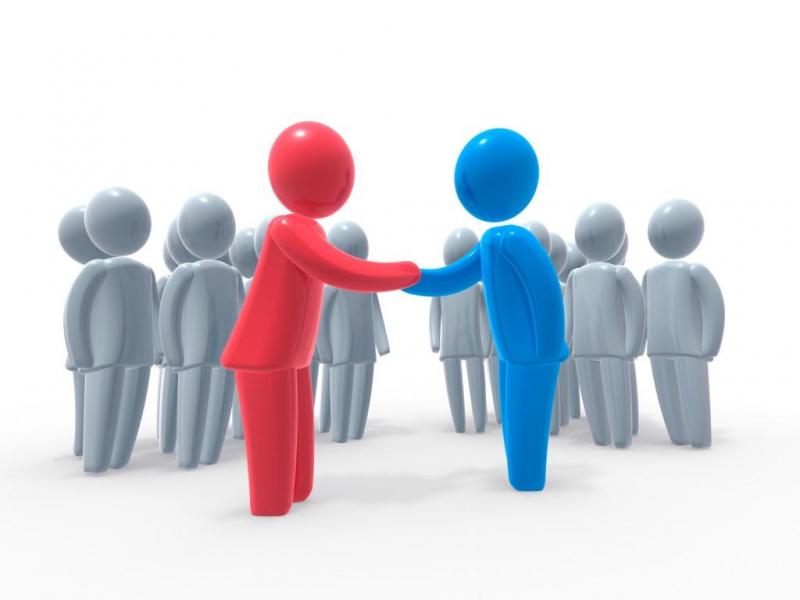 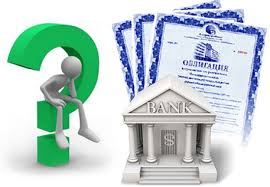 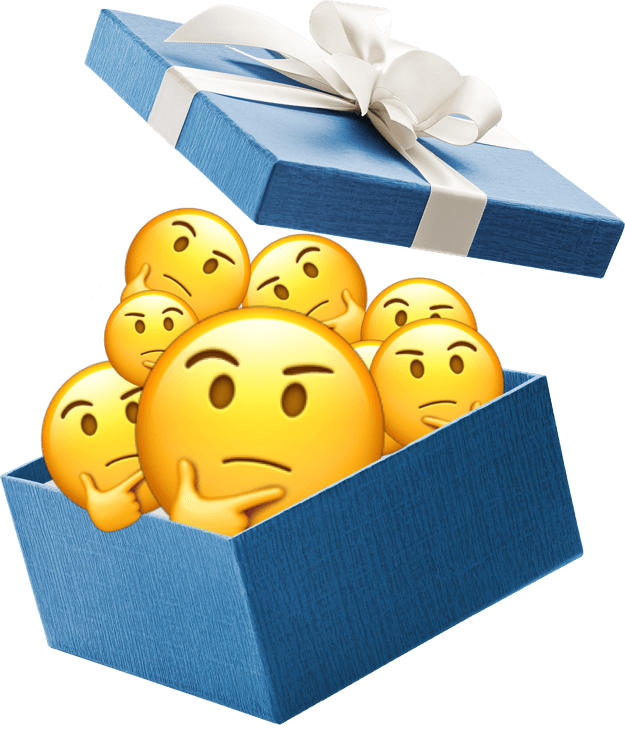 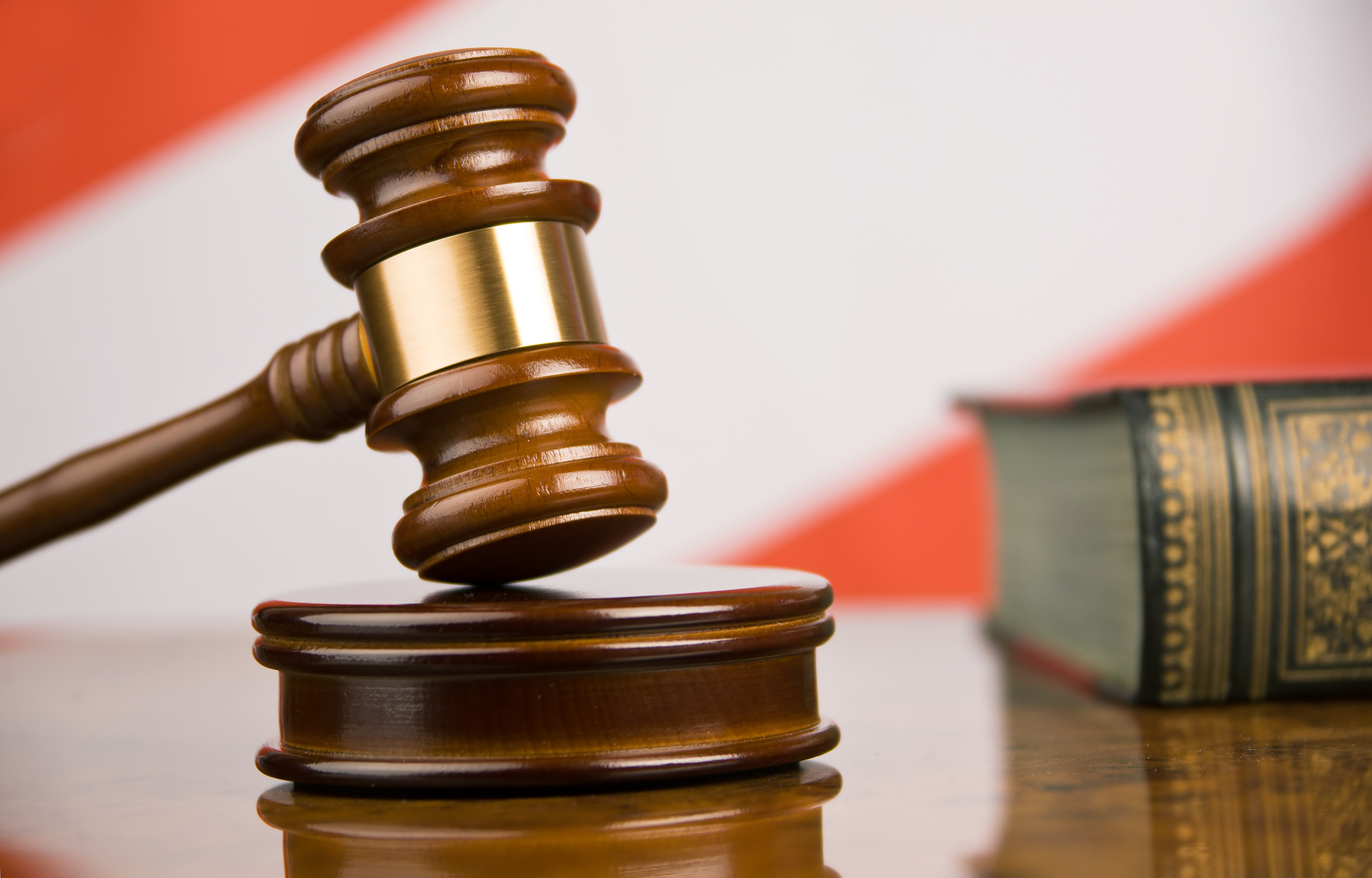 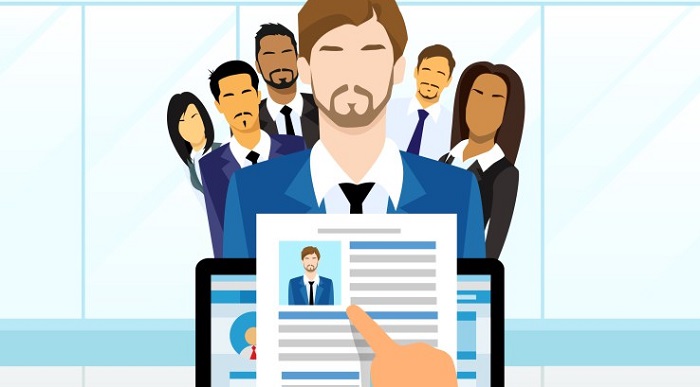 